06.03.2019 року № 01-35/64/1Директорам  закладів загальної середньої освіти Про навчання у Військово-морському ліцеїВідповідно до листа управління освіти, науки, молоді та спорту від      27 лютого 2019 року № 35-12/659/0.35 «щодо можливості навчання у Військово-морському ліцеї» надсилаємо листа Військово-морського ліцею для ознайомлення та до відому.Додаток: на 1 арк. у 1 прим.В.о. начальника відділу освіти					І. ОРАНСЬКАДмитро Суліма 9-73-74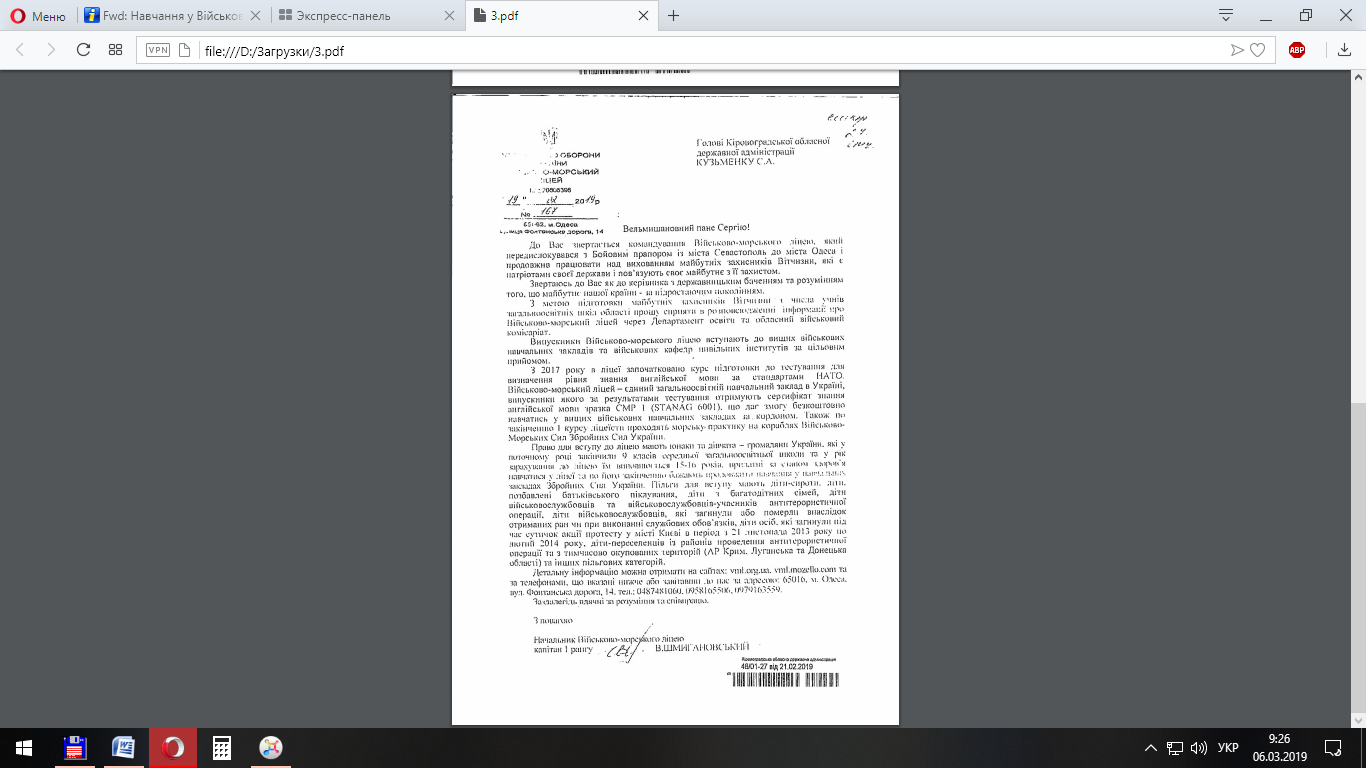 